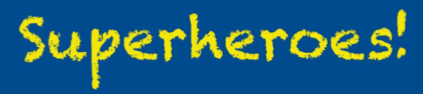 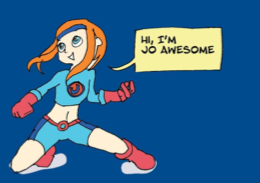 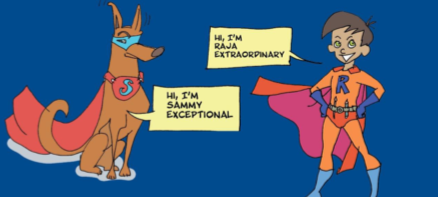 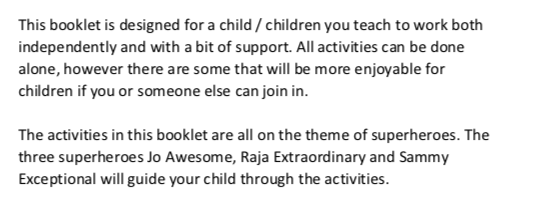 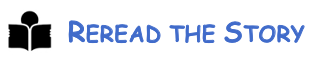 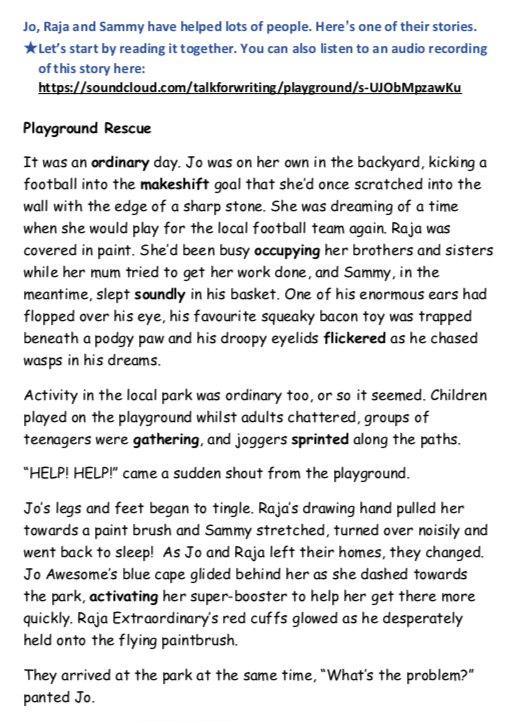 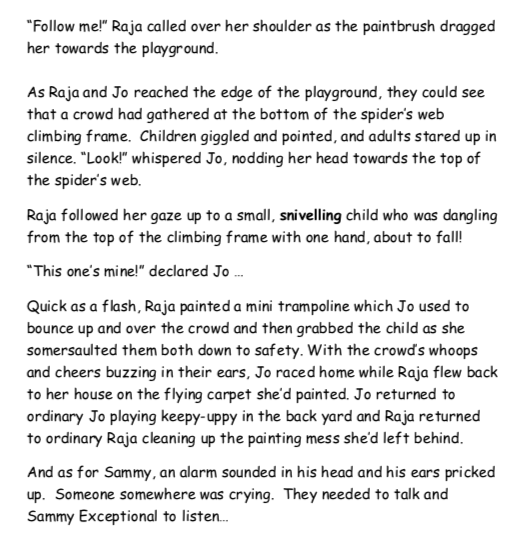 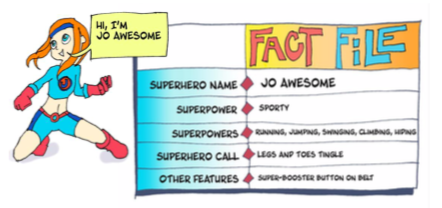 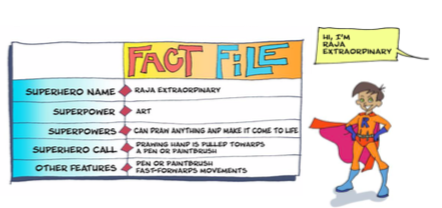 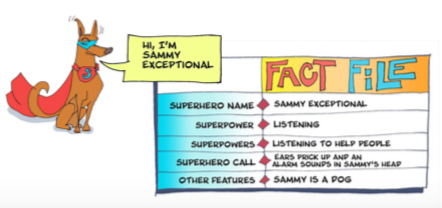 Wednesday 24th February 2021 
Day threeWatch the clip; https://www.bbc.co.uk/bitesize/topics/zgwwxnb/articles/zc6m3k7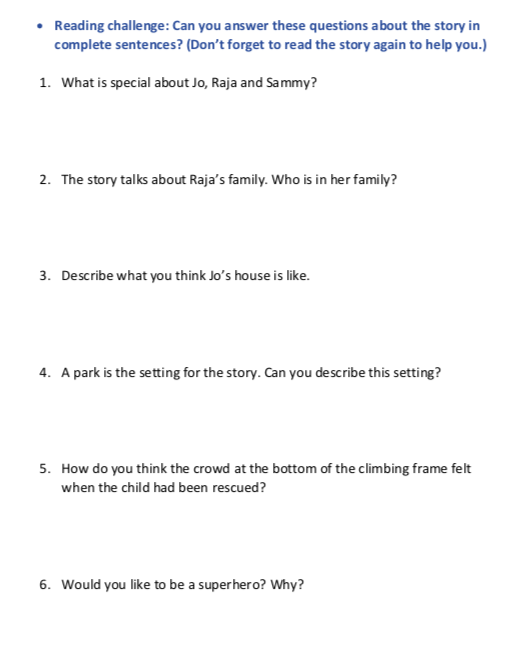 